St Helen’s ChuRCH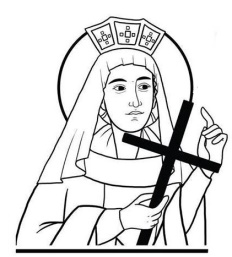 Watford WD24 6NJ01923 223175watfordnorth@rcdow.org.ukFather Voy P. Priest of the DioceseDeacon Liam Lynchwww.rcdow.org.uk/watfordnorthfacebook.com/sthelenswatfordinstagram.com/sthelenswatford twitter.com/sthelenswatford_____________________________________________________________ O Lord God, full of love and compassion. I have no idea where I am going. I do not see the road ahead of me. I cannot know for certain where it will end.    Nor do I really know myself. And the fact that I think I am following your Will does not mean that I am actually doing so but I believe that the desire to return to you does in fact please You. And I hope I have that desire in all that I am doing. I hope that I will never do anything apart from that desire to please You.And I know that if I do this You will lead me by the right road though I may know nothing about it. Therefore, I will trust You always though I may seem to be lost and in the shadow of death. I will not fear for You are ever with me and you will never leave me to make my journey alone. by Thomas MertonSunday 31st july 202218th Sunday in Ordinary TimeMASS INTENTIONS FOR THE WEEKSat 30th 08.30 Confessions / Exposition/ Adoration09.15 	Eileen Gallagher R.I.P	  	10:00	Baptism11:00	Baptism		18:00	Mary Ann Carr R.I.PSun 31st 	09.00 	Nora Clancy R.I.P11.00	Ruby Anniversary (Stephen & Barbara Williams)		Frances & John McAndrew R.I.P._______________________________________________________Mon 1st	09.15	John Simms R.I.PTues 2nd	09:15	Peter Hogan	Wed 3rd	CHURCH & OFFICE CLOSEDThurs 4th	10.00	Jerry CurtisFri 5th		09.15	Fr Bernard McCumiskey RIPSat 6th	08.30 Confessions / Exposition/ Adoration		09.15	Eamonn McAndrew R.I.PSun 7th	09.00	Deceased members of Clancy family R.I.P		11.00	Fr Dunstan Watkins R.I.P__________________________________________________WELCOMEI would like to welcome Ms Shirlie Halladey, our new secretary.  Please make her feel at home and happy in our St Helen’s community.  Thank you.  Fr Voy.BAPTISMAL PREPARATIONFrom September, Baptismal Preparation will take place on the second Saturday of every month, starting on 10 September 2022 in the Parish Hall at 10.00.  If you would like to attend one of these sessions, please email the Parish Office with your details.THE RELICS OF SAINT BERNADETTE – Westminster Cathedral, 3-5 September 2022Please see details on the board or refer to the website: www.westminstercathedral.org.ukHOLY COMMUNION AT HOMEIf you would like to receive Holy Communion at home (or you know someone who would) then please let us know. You can call office phone or pop an email to watfordnorth@rcdow.org.ukNEWSLETTERThere will be no newsletters in August.  If you are going away, enjoy your vacation.BIDDING PRAYERSFrom September, the Bidding Prayers will be prepared by the readers.  Thank you. Fr Voy.The Universe Catholic Weekly is thrilled to announce that we have launched our new online newspaper with the full support of our first subscriber none other than His Eminence Cardinal Vincent Nichols.Order your Digital 4 weeks FREE introductory offer by calling Michelle on 0743 661 7650 or email: michelle.jones@universecatholicweekly.co.uk_______________________________________________________OFFERTORY COLLECTION FOR 24/07/2022Planned Giving	 £124.89	Loose Plate £205.11Standing Orders for June £ £3,885.49.   If you would like to set up a monthly Standing Order, our bank details are:HSBC Bank: WRCDT Watford NorthSort Code: 40-05-20 	Account No: 81263439Thank you for your continued support of the Church with your donations; it is greatly appreciated.